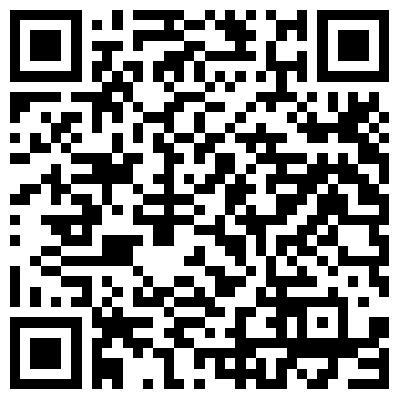 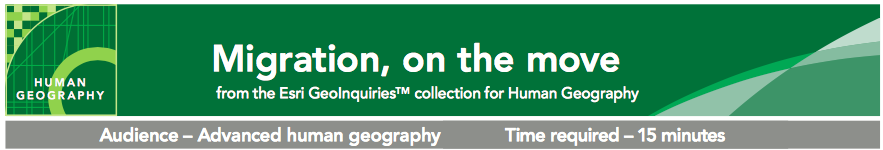 Map URL: http://esriurl.com/humanGeoInquiry8APHG: II.C. Explain how push and pull factors contribute to migration.
APHG: II.C. Analyze the cultural, economic, environmental, and political consequences of migration. • Students will identify and explain why some regions of the world experience high and low net migration rates. • Students will analyze the relationship between Lampedusa, Italy’s relative location and refugee migration. Where are people leaving, and where are people going? – Net migration is the difference in the number of people who immigrate to and emigrate from a country. ➙ Click the link above to launch the map. 	? Which regions had the lowest net migration? 	? What push factors may cause the outflow of people? 	? Which regions experience the highest net migration rate? 	? What pull factors may cause this in-migration of people? Where are the Schengen Treaty countries located? ➙ With the Details button underlined, click the button, Show Contents of Map (Content).  ➙ Uncheck the box to the left of the layer name, Net Migration.  ➙ Turn on the layer, Asylum Seekers.  	? Which regions had the most asylum seekers in 2014? ➙ Turn on the Asylum Seekers layer.  ➙ Click the button, Bookmarks. Select Europe.  ➙ Turn on the layer, Schengen Treaty. Click the layer name to view the layer’s legend.  ➙ Read the Map Note located near Germany.  	? How does the Schengen Treaty make the European Union a favorable destination for would-be migrants? Why does Italy experience the largest number of refugee arrivals by sea? ➙ Choose the Mediterranean bookmark, then open and read the Map Note near the southern tip of Italy. 	?  How does Italy’s site and situation make it a main entry point for migrants? 	?  How far is the mainland of Italy from North Africa?  ➙ Choose the Italy Asylum bookmark, and then turn on the Asylum Seekers, Italy layer. 	?  In 2014, where were most of Italy’s asylum seekers from? 	?  Do any of the countries of origin surprise you, or not surprise you? Yes/No with explanation:Where is Lampedusa, and why is it Italy’s gateway to Europe? ➙ Choose the Lampedusa 1 bookmark, and change the base map to Open Street Map. 	? Which country owns the islands? ➙ Choose the Lampedusa 2 bookmark, and use the Measure tool to answer the questions below. (See the Measure tooltip below.) 	? How long is the island east to west? How long is it north to south? ➙ Change the base map back to National Geographic, and then choose the Lampedusa 3 bookmark. 	?  How far is Lampedusa from Tunisia? 	?  How far is Europe from Africa?What challenges does refugee migration to Lampedusa pose at different scales?  ➙ Choose the Mediterranean bookmark. 		?  What challenges does the Mediterranean migration route pose to Lampedusa? 		?  What challenges does the Mediterranean migration route pose to the European Union and the international community? 